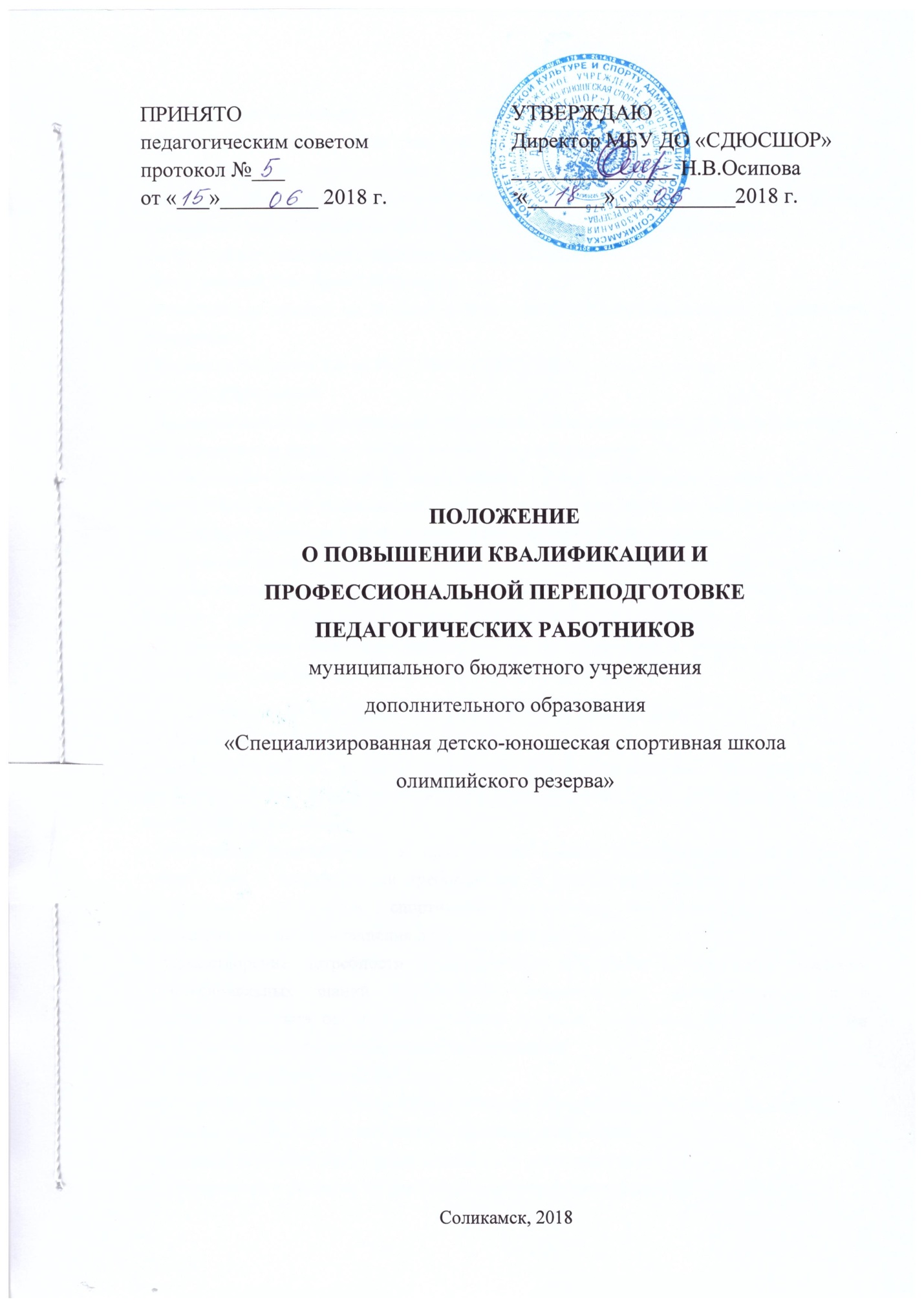 1. Общие положения1.1. Положение определяет порядок организации повышения квалификации и профессиональной переподготовки педагогических работников муниципального бюджетного учреждения дополнительного образования «Специализированная детско-юношеская спортивная школа олимпийского резерва» (далее — Учреждение).1.2. Настоящее Положение разработано в соответствии с - Конституцией Российской Федерации;- Федеральным законом от 29 декабря 2012 г. № 273-ФЗ «Об образовании в Российской Федерации»;- Трудовым Кодексом РФ от 30.12.2001 г. №197-ФЗ;- уставом Учреждения;- Федеральными государственными стандартами спортивной подготовки по видам спорта.1.3. В положении приняты следующие понятия и обозначения:- повышение квалификации представляет собой обновление теоретических и практических знаний специалистов, дальнейшее обучение работника той же профессии в целях совершенствования профессиональных знаний, умений и навыков.- профессиональная переподготовка - это отдельный вид дополнительного профессионального образования, направленный на глубокое комплексное изучение предмета для ведения нового вида деятельности. Она организуется для освоения работниками, уже имеющими профессию, новых профессий с учетом потребностей   Учреждения и для получения дополнительной квалификации.2. Повышение квалификации педагогических работников 2.1. Целью повышения квалификации является:- совершенствование и (или) получение новой компетенции, необходимой для профессиональной деятельности и повышение профессионального уровня в рамках имеющейся компетенции;- обновление теоретических и практических знаний педагогических работников в соответствии с современными требованиями к уровню квалификации, требованиями федеральных стандартов спортивной подготовки, необходимостью освоения инновационных методов решения профессиональных задач;- удовлетворение потребности педагогических работников в получении новейших профессиональных знаний (предметных, педагогических, общекультурных) и в приобретении опыта организации учебного процесса в соответствии с современными тенденциями развития дополнительного образования;2.2. Задачи повышения квалификации:- организация непрерывного профессионального образования педагогических кадров;- изучение и анализ новых нормативно-правовых документов;- организация мониторинга профессионального роста педагогов;- формирование и развитие профессионально-психологических качеств и навыков;- оказание помощи и поддержки педагогическим кадрам в подготовке к аттестации и внедрение инноваций в учебно-тренировочный процесс;- развитие управленческих умений.2.3. Повышение квалификации педагогических работников проводится по мере необходимости, но не реже одного раза в 3 года, в течение всей их трудовой деятельности. Для сотрудников, не имеющих опыта работы, - в течение первых двух лет работы. 2.4. Повышение квалификации производится за счет средств бюджета Учреждения, а также полностью или частично за счет собственных средств педагогических работников Учреждения.2.5. Повышение квалификации включает в себя следующие виды обучения:2.5.1. Краткосрочные курсы повышения квалификации объемом не менее 72 часов в образовательных учреждениях, имеющих лицензию на право ведения данного вида образовательной деятельности. 2.5.2. Курсы повышения квалификации объемом свыше 100 часов.2.5.3. Участие в работе судейских семинаров, мастер — классов и других профессиональных объединений тренеров-преподавателей и руководителей образовательных учреждений.2.5.4. Участие в работе проблемных семинаров, научно-практических конференций, конкурсах профессионального мастерства.2.5.5. Организация индивидуальной работы по самообразованию. 2.6. По окончании курсовой подготовки педагогический работник предоставляет удостоверение о повышении квалификации или справку об участии в обучающих семинарах с указанием объема часов.3. Профессиональная переподготовка педагогических работников3.1. Целью профессиональной переподготовки является получение дополнительных знаний, умений и навыков по образовательным программам, необходимым для выполнения нового вида профессиональной педагогической деятельности, приобретение новой квалификации.3.2. Профессиональная переподготовка проводится на условиях и в порядке, которые определяются коллективным договором, эффективным контрактом педагогического работника с Учреждением.3.3. По результатам прохождения профессиональной переподготовки специалисты получают диплом государственного образца, удостоверяющий их право (квалификацию) вести профессиональную деятельность в определённой сфере.4. Периодичность прохождения курсовой подготовки, профессиональной переподготовки, предоставление документов 4.1. Периодичность прохождения профессиональной переподготовки и повышения квалификации устанавливается в соответствии с действующим законодательством Российской Федерации. Повышение квалификации и профессиональная переподготовка педагогов может проводиться с отрывом от работы, без отрыва от работы, с частичным отрывом от работы и по индивидуальным образовательным программам.4.2. Основанием для издания приказа о направлении на курсы профессиональной переподготовки и повышения квалификации являются:- план повышения квалификации педагогических работников;- вызов на учебную сессию ВУЗом;- заявление педагога.4.3. Повышение квалификации и профессиональной переподготовки считается пройденным, если педагогический работник успешно освоил программу курсов повышения квалификации и профессиональной переподготовки и подтвердил дипломом, удостоверением о пройденном обучении.4.4. Слушатели, успешно прошедшие курс обучения вне Учреждения, предоставляют документы государственного образца:- удостоверение о повышении квалификации; - диплом о профессиональной переподготовке;- справку установленного образца о краткосрочном обучении или сертификат участия в работе тематических и проблемных семинаров. Сведения о результатах повышения квалификации и профессиональной переподготовки предоставляются в Учреждение не позднее, чем через 3 дня после прохождения обучения.